Healthcare for allTackling discrimination in healthcare- EPF Position Statement – Final draftIntroductionForeword for EPF membersThis draft position statement is a tool to implement our strategic goal 6: “To promote the development of EU and national policies that tackle discrimination faced by patients in health and social care as well as in domains like education and employment.” It is based on our past work in this area including the EPF briefing on tackling discrimination and promoting equal treatment of patients with chronic diseases of January 2013. This paper addresses mainly the theme of discrimination in healthcare. Other areas identified in our strategic plan (education/employment) will be dealt with in a future position paper.A first consultation was carried out from mid-September to mid-October. Comments were integrated in this version. This position paper is now available for a final member consultation until December 2. After this deadline, comments received will be integrated into the final position paper. The objectives of this paper are to:Raise awareness of discrimination that patients continue to face in the European Union and provide a picture of what type of discrimination they meet, according to research and your feedback.Provide key recommendations to EU institutions on taking concrete actions to contribute to tackling discrimination in healthcare in the European Union.Ensure that the EU maintains the momentum after the high level conference “Health in Europe, making it fairer” and the session on discrimination in healthcare in European Health Forum Gastein 2013, and keeps the fight against discrimination as a priority on the health agenda.Open discussion with other non-governmental organisations active in the field of discrimination to enable more cooperation in this area.IntroductionIn EPF’s vision, the fundamental goal of healthcare is to support every citizen in achieving the best possible health outcome and quality of life and to enable them to take their rightful place in society. Patients have a fundamental right to health. The WHO defined the right to health as an inclusive right, which gives entitlements among which figure the availability and access to good quality services, goods and facilities, without discrimination. The Charter of Fundamental Rights of the EU states that “Everyone has the right of access to preventive health care and the right to benefit from medical treatment under the conditions established by national laws and practices” (article 35) and prohibits discrimination (article 21). The European Union has also ratified the United Nations Convention on the Rights of People with Disabilities in January 2012, and article 25 of the Convention states that “persons with disabilities have the right to the enjoyment of the highest attainable standard of health without discrimination on the basis of disability”.   Yet there is important evidence both from research and from feedback of patient organisations that patients face various forms of discrimination in the European Union, because of their health status and/or other grounds, including sometimes multiple grounds.Furthermore, patients are not always protected by non-discrimination legislation within the European Union, depending on the grounds on which they are discriminated and on the Member States where the act of discrimination occurs, and of their disease:Some countries protect from discrimination on health status, Other countries protect patients under the grounds of disability, but disability has no common EU definition, and inclusiveness of the definition of Member States varies.Overall protection in the area of healthcare varies, not all Member States have detailed legislation for this area, and at EU level.EPF strongly believe in ensuring patients’ rights for all regardless of health status, age, sex, ethnic origin, political belief, religious conviction, marital status, economic status, sexual orientation, gender identity or any other factor that could lead to discrimination.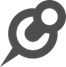 While there are existing principles and laws on discrimination, we believe further steps need to be taken to truly tackle discrimination and stigma in the EU and to apply the right to health for all, without discrimination.What do we consider as discrimination?In this paper EPF considers both direct and indirect forms of discrimination. Direct discrimination where one person is treated less favourably than another is has been or would be treated in a comparable situation.Discrimination can also be indirect, when an apparently neutral provision, criterion or practice would put at a particular disadvantage compared with other persons, unless that provision, criterion or practice is objectively justified by a legitimate aim and the means of achieving that aim are appropriate and necessary.In addition, we also believe that structural forms of discrimination, when health systems fail to meet the needs of a vulnerable group, also need to be identified and tackled.Discrimination can be unintentional. However if it is not addressed and if the system that allows it is not changed, then it becomes deliberate.EPF also combats stigma: stigma occurs when differences (or imagined differences) are labelled or pointed out and given negative associations.  why should decision makers act?Discrimination is against the common values of the European Union as defined in the Charter of Fundamental rights and to the overarching values of universality, access to good quality care, equity, and solidarity that the Council committed to in the Council Conclusions on Common values and principles in European Union Health Systems of 2006.Stigma and discrimination may result in patients or groups avoiding contact with the healthcare system which can potentially cause worse health outcomes as a result of delaying diagnosis/treatment, and lower health literacy. This has negative impacts both for individual patients’ health and quality of live, and for the sustainability of healthcare systems.In addition discrimination can contribute importantly to health inequalities as they can lead to placing groups of people at systematic disadvantage with respect to their health status.  Healthcare is a particular area, as patients depend upon having timely access to quality healthcare. In addition health is constantly cited as one of the highest values by European citizens and people’s health influence many economic outcomes (productivity, labour supply, human capital and public spending). Health status is also a determinant for social inclusion/exclusion. Therefore we believe that ensuring healthcare is an area free of discrimination should be one key focus of antidiscrimination policies.Patients and discrimination in healthcareDiscrimination may occur on the grounds of a specific condition. This is for example the case of patients with HIV who may face discriminatory attitudes or stigma, including in the provision of healthcare services. Patients with rare diseases also face access barriers which could be considered as a structural discrimination, as often no care pathway is developed for these diseases as there is a low prevalence. Patient without diagnosis or in search of a diagnosis also face important difficulties in healthcare. Patients with mental health conditions are severely affected by discrimination in various areas of life, including healthcare. The stigma they face hampers their quality of life and the opportunity to accomplish their role as citizens. This often results in loss of opportunities in several areas: academic, employment, access to housing, emotional, etc.In healthcare the lack of information to the public about mental health diseases, results in a delay of request for medical help of the affected person because of the fear and the shame of being rejected and misunderstood. This adds to delay in making the correct diagnosis by professionals that in some diseases reached an average of 10 years. These factors affect all aspects of life, day to day. This group requires a comprehensive and bio psychosocial treatment approach. Many mental illnesses are not simply psychological diseases; they have a predominant biological component.Patients with disabilities can face discriminatory attitude by healthcare providers, which can lead to exclusion from the provision of specific treatments (e.g. to prolong life, problems in access to sexual and reproductive health, denial of adequate treatment for people who live in institutions). Disabled people also face problems to access healthcare facilities, lack of adequate and targeted information, and difficulties in communicating with healthcare providers. The later point is also a key issue for patients with learning disabilities.Age may also be a factor of discrimination. Upper age limits can be used to restrict access to treatments such as kidney dialysis, heart bypass operations; cardiac rehabilitation programmes etc….People over a certain age are often excluded from clinical trials. Age discrimination also occurs in access to prevention and rehabilitation. There is also a risk of discrimination or stigma as regards the ability of older people to give consent in healthcare. Reports from patients’ organisations also suggest there are deficits in treatment due to stigma and negative perception of old age: e.g. for depression, there is sometimes an assumption that it is a natural part of ageing. Younger patients also face issues in healthcare such as lack of adequate skillset from healthcare professionals which results in these patients’ not being involved in decision making, and no adequate support and information targeted at this audience. In addition the needs of young patients transitioning towards adult care are not always addressed efficiently.For more detailed information we refer you to EPF position on the rights and needs of older patients and the report of the Empathy seminar for young patients.Gender is another significant factor of indirect discrimination as there are differences in how men and women are affected by chronic diseases, i.e. in term of prevalence, degree of severity of the disease, symptoms. Gender differences have a direct impact on the health behaviour, risk exposure, social factors, and also on needs and access to care of women and men.  Men are more likely to die, at all ages, of all the causes of death recorded by Eurostat. Women live longer, are more likely to suffer illness and disability in later life. Governments and health systems do not always recognize or address these differences.Indirect discrimination of patients based on gender occurs in the research field: Clinical research only recently started to implement gender balance in trials, in recognition of the fact that men and women metabolise and react to medicines differently. Discrimination based on gender also appears in the management of patients’ health and chronic or long term conditions: one key problem is gender labelling of a disease, which can have devastating consequences including delaying diagnosis and treatment. Two well-known examples are cardiovascular diseases and osteoporosis.  Another example of gender stereotype occurs in combination with mental health: Women are more likely to be diagnosed with depression and be prescribed mood altering psychotropic drugs than men with identical symptoms. Patients can face discriminatory attitudes in healthcare depending on their sexual orientation, e.g. labelling of their orientation as a ‘sickness’ in some countries, and refusal by staff within health care systems to provide help with medical services. There partners may be denied the  right of partner to visit, to have next of kin status, take medical decision, or have access to psychological support. There is also indirect discrimination through lack of understanding of specific health needs of this group and no available targeted information. According to the World Medical Associations, “These negative experiences the negative experience this group face in healthcare “lead to higher prevalence rates of depression, anxiety disorders, substance misuse, and suicidal ideations and attempts”.Discrimination occurs on the grounds of religious belief in healthcare because of a lack of understanding or flexibility as regards specific needs or preferences due to religious practice (e.g. dietary needs). There is also a lack of targeted prevention campaigns and public health messages towards certain religious group e.g. when the content of a health message contravenes with a religious belief or practice.Ethnicity can also be a ground for discrimination in healthcare:  healthcare professionals may have discriminatory attitude or stigmatise patients due to their ethnic background.Roma people are a group vulnerable to discrimination. It is estimated that 15 percent of them are affected by a disability of chronic condition. According to the EU-MIDIS survey they perceive they are discriminated against by healthcare personnel in various countries. They may face issues such as refusal of assistance, segregation in health care facilities, and difficulties to access emergency care due to their ethnicity or status. They also face indirect discrimination through failure to meet their specific health needs: for example there is an absence of targeted information and communication. There is also a lack of health facilities in Roma neighbourhoods.Migrants (including both legal and illegal migrants) face discrimination. Migrants in an irregular situation are often only granted access to emergency care. They are often treated informally and therefore they do not benefit from the continuity of care required in the management of a chronic condition. As they often are not covered by health insurance or social security systems, they may have to pay care out of pocket and receive no reimbursement. They may also face indirect discrimination by healthcare staff due to lack of awareness about migrants’ entitlements. There is also lack of clarity as regards the possibility for healthcare providers to refrain from reporting information about migrants to immigration authorities. Major Health determinants can also trigger discrimination in healthcare. According to the WHO The determinants of health include:the social and economic environment,the physical environment, andthe person’s individual characteristics and behaviours.Major determinants of health were identified by the WHO including social gradient, social exclusion, food, employment, addiction.For example obesity, alcoholism, homelessness, drug dependency are cited by our members as factors that can lead patient to face discriminatory behaviours within the healthcare system.Among the determinants related to social and economic environment, EPF members cited the example of geographical localisation.  Issues such as “medical desert”, which are areas where there is a lack of healthcare professionals, when not actively addressed are a form of discrimination for patients living in such areas.  Patients from small or isolated countries or regions may also face specific difficulties.  According to patients’ groups feedback low socio-economic status is also an important element that leads to patients being discriminated by healthcare services.While this list is non-exhaustive it shows the need for further actions to ensure the principle of equal treatment is truly implemented in healthcare in the European Union.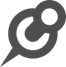 Key principles and recommendations for patients’ equal treatment in healthcareTo tackle discrimination in healthcare and ensure the principle of equal treatment becomes a reality for all patients, EPF calls on Member States and the EU to support the following rights and implement our recommendations.The right of access and Equal treatment in healthcare for allEPF strongly believe that the right to equal treatment in healthcare regardless of health status, age, sex, ethnic origin, political belief, religious conviction, marital status, economic status, sexual orientation, gender identity, and nationality needs to be better implemented in the European Union. It encompasses the right for all to access healthcare. For patients access to healthcare means its availability, and affordability. It also means access to care services from primary prevention to chronic diseases management, not just emergency care. Healthcare need to shift from a disease based approach to a patient centred approach. Many structural forms of discrimination and unmet needs of vulnerable groups arise from a “one-size-fits-all” approach. A change towards a genuinely patient centred healthcare is part of the solution.RECOMMENDATIONS:EPF calls on the European Institutions and Member States to work toward adopting the proposal for a directive on discrimination beyond the workplace of 2 July 2008.  This directive should explicitly apply to the area of healthcare services.We call on Member States and the EU to put in place a right to assistance for serious ill undocumented migrants who cannot have access to care in their country of origin, as they currently stand unprotected by EU law.Following the conference “health in Europe, making it fairer” where health Commissioner Tonio Borg demonstrated leadership in this area. We encourage the European Commission and the EU to step up actions to raise awareness of discrimination in the area of healthcare and of good practices that exist to tackle it. We call on the new Health Commissioner to take actions on key demands expressed by Non-Governmental Organisations before the hearing of the Commissioner. The European Union and Member States should implement principles of patient centred healthcare , and research and implement models of care and of healthcare governance that correspond to these principles. The right to be protected from discrimination on health statusEPF believes that patients with chronic and/or long term conditions should be protected from discrimination on the grounds of health status. RECOMMENDATIONS:	Provisions already exist in the legislation of some Member States and need to be replicated across the EU and at EU level in antidiscrimination law.We encourage the EU and national government to combat misconception and risk of stigmatisation in their policies and communications related to chronic diseases: Though some chronic diseases are to some extent preventable, many including neurodegenerative and genetic diseases are not.The Right to respect and to dignity in healthcare facilitiesEPF believes that every patient has the right to be treated with respect and dignity by healthcare staff and health professionals. Yet as illustrated in section 2, many patients experience stigma due to staff behaviour in healthcare facilities. However, EPF also recognize the strong role that healthcare professionals and their organisations are playing in the fight against discrimination. Ensuring patients are treated with dignity and respect when coming in contact with the healthcare system is a principle of the Tallinn Charter.RECOMMENDATIONS:We believe healthcare professionals’ actions to promote non-discrimination and ensure access to healthcare by vulnerable groups should be adequately supported and when relevant resourced including by the EU and Member States.Non-discrimination principles and understanding of ageing, disability, and cultural differences should be part of healthcare staff and healthcare professionals’ education or training.Guidelines and good practices in integrating fundamental rights in the education of healthcare professionals. The OSCE guidelines for human rights education for health professionals which also list several resource materials should be evaluated and shared at EU level to encourage their implementation on a wider scale.The Right to information and supportIn order to tackle discrimination, EPF believe that adequate information is a key cornerstone to support patients. This first means the right to have access to health information that is of high quality and that meets the diverse needs of patients needs to be put in place and implemented. Patients should also be informed about their rights and where to find adequate support or existing mechanism for redress when they are victims of discrimination.RECOMMENDATIONS:EPF calls on the European Union to put in place an action plan on health literacy, with a focus on ensuring patients have access to high quality information. Civil society organisations representing groups that are vulnerable to discrimination, to ensure that health literacy intervention are tailored to reach them. The EU and Member States should work with civil society organisations to ensure patients have access to quality information about their rights as patients and about existing rights and mechanisms when they face stigma and/or discrimination in healthcare facilities. Equality bodies, who play a key role in informing citizens about their rights, should be independent and appropriately resourced and have a platform to consult non-governmental organisations.The right for vulnerable groups to participate in anti-discrimination policiesTo put in place effective anti-discrimination policies, EPF believes that several actors need to work together, and first and foremost organisations representing vulnerable groups should be meaningfully involved in defining these policies. We strongly commend the work of the EU Fundamental Rights Agency in involving various vulnerable groups in research.RECOMMENDATIONS:EPF recommends that at EU level and within Member States, department with responsibilities for tackling discrimination and departments with responsibilities for health work commonly on this issues, not in silos, involving civil society organisations of both areas.We recommend involving patients in advisory bodies on discrimination. We recommend that the Fundamental Rights Agency continues to monitor the situation in this area. We recommend that the European Commission take actions to ensure the Agency’s opinions are implemented by Member States. We also recommends that the agency takes into account in its research grounds for discrimination such as health status which are not explicitly mentioned by the treaties but are nonetheless factors of discrimination. Patients should be involved in research related to discrimination in healthcare, in accordance with the findings of the project Value + which showed added value of involving patients in health related projects and defined an approach for meaningful patient involvement.We recommend the EU put in place a joint action or common initiative to ensure exchange of good practices between Member States on measures to tackle discrimination and health inequalities in healthcare services (whether legislative measures or other policy initiatives), and that promote access to quality healthcare and information for groups of patients that are vulnerable to discrimination. The joint initiative should also look at best practice in collecting data and monitoring discrimination in healthcare. It should be carried out with meaningful involvement of civil society organisations representing vulnerable groups including patients.ConclusionsThe European Patients’ Forum is strongly committed to realise its vision that all patients with chronic and/or lifelong conditions in the EU have access to high quality, patient-centred equitable health and social care. This implies that healthcare should be free of discrimination, and that it should be respectful of and responsive to the diversity of patients in the European Union.  We encourage more engagement from the EU on this theme.This position statement arises from the EPF 2014 Work Programme, which has received funding from the European Union, in the framework of the Health Programme. 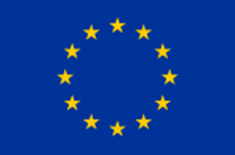 Disclaimer: The content of this only the author’s views and the Executive Agency is not responsible for any use that may be made of the information contained therein.